APPENDIX A2020 ALA Candidates for President-electPatricia "Patty" M. Wong City Librarian/Director of Library Services 	Santa Monica Public Library (CA) 	Santa Monica, CASteven YatesAssistant DirectorUniversity of Alabama School of Library and Information StudiesTuscaloosa, AL2020 ALA Nominated Candidates for Councilor at LargeAlexandria AbenshonLibrary Manager The New York Public Library New York, NYTom AdamichPresident Visiting Librarian Service New Philadelphia, OHJennifer AddingtonDirector Palos Verdes Library District Rolling Hills Estates, CATina BaichAssociate Dean for Collections IUPUI University Library Indianapolis, INRegina M. BeardBusiness Librarian Florida Gulf Coast University Fort Myers, FLEmily BergmanCampus Librarian Chicago School of Professional Psychology Los Angeles, CALatrice BookerDean of the Library Indiana University Northwest Gary, INVivian BordeauxLibrarian III, Customer Service Bridgeport Public Library Bridgeport, CTJoslyn Bowling DixonAssistant Director Prince William Public Library System Prince William, VAPeter D. CoylDirector Montclair (NJ) Public Library Montclair, NJJohn DeSantisCataloging and Metadata Services Librarian Dartmouth College Hanover, NHYvonne DooleyBusiness Librarian University of North Texas Denton, TXCynthia Ellison DottinAdjunct Lecturer, FIU Honors College Florida International University Miami, FLEmily DrabinskiThe Graduate Center, CUNY New York, NYNadine ElleroHead of Technical Services Auburn University Libraries Auburn, ALLaura EvansHead of Cataloging/Metadata Amherst College Amherst, MASusan F. GregoryDirector Bozeman Public Library Bozeman, MTMonica HarrisExecutive Director Schaumburg Township District Library Schaumburg, ILVicky HartDirector of Library Services Northeast Lakeview College San Antonio, TXRochelle HartmanDirector The Lincoln Library of Springfield Springfield, ILCarl A. Harvey IIAssistant Professor Longwood University Farmville, VAChristopher J. HemingwayCirculation Librarian Hagaman Memorial Library East Haven, CTPeter HepburnHead Librarian College of the Canyons Santa Clarita, CADora T. HoYoung Adult LibrarianLos Angeles Public LibraryLos Angeles, CAShanna HollichCollections Management Librarian Wilson College Chambersburg, PADel R. HornbuckleDean of Library Services California State University Fresno, CAMatthew Hortt, PhDExecutive Director High Plains Library District Greeley, COGrace Jackson-BrownResearch and Instruction Librarian Missouri State University, Duane G. Meyer Library Springfield, MOLiana JulianoManager, Information Resources Paul Hastings LLP Los Angeles, CARobin KearLiaison Librarian University of Pittsburgh Pittsburgh, PAKimberly Bray KnightAssistant Director Chesapeake Public Library Chesapeake, VAJeff KosokoffAssistant University Librarian for Collection Strategy Duke University Libraries Durham, NCOscar R. Lanza-GalindoLibrary and Learning Commons Director Bristol Community College Fall River, MABinh P. LeLibrarian The Pennsylvania State University Abington, PASam LeifAssistant Director University of Nevada Las Vegas, NVRodney LippardDirector, Gregg-Graniteville Library and the Center for Student Achievment University of South Carolina Aiken Aiken, SCLesley LooperTeam Lead, Shelf Preparation Section, Resource Description Department Duke University Libraries Durham, NCKari Mitchell, MLSLibrarian DC Public Schools Washington, DCJoe MocnikDean of Libraries North Dakota State University Fargo, NDAlanna Aiko MooreLibrarian for Sociology, Ethnic Studies, Gender Studies UC San Diego La Jolla, CALeslie L. MorganAfricana Studies Education Librarian University of Notre Dame Notre Dame, INLarry NealLibrary Director Clinton-Macomb Public Library Clinton Township, MIMichelle P. OsborneBranch Manager Gaston County Public Library, Stanley Brancy Stanley, NCJennifer PateScholarly Communications and Instructional Services Librarian University of North Alabama Florence, ALLiz PhilippiSchool Library Program Coordinator Texas State Library Archives Commission Austin, TXSarah M.K. PotwinExecutive Library Director Niagara Falls Public Library Niagara Falls, NYRaymond PunInstruction/Research Librarian Alder Graduate School of Education Redwood City, CAAlice A. RobinsonSecondary School Librarian West Babylon School District West Babylon, NYEdward L. SanchezHead, Library Information Technology Marquette University Milwaukee, WIAmanda Marie SauerweinCirculation Coordinator Curtis Laws Wilson Library, Missouri University of Science and Technology Rolla, MOPaul A. SharpeDean of Libraries University of Texas Rio Grande Valley Edinburg-Brownsville-Harlingen, TXJules ShoreSystems Librarian Rockville, MDJahala D. SimuelMedical Librarian and Head of Access Services Howard University Washington, DCDaniella SmithAssociate Professor Department of Information Science, University of North Texas Denton, TXPauline StacchiniManaging Librarian Austin Public Library Austin, TXAmy SteinbauerInterim Branch Manager D.C. Public Library Washington, DCKaite StoverDirector of Readers' Services Kansas City Public Library Kansas City, MOBill SudduthHead, Government Information University of South Carolina Libraries Columbia, SCJim TelihaDean of the Library Learning Commons Utica College Utica, NYTina ThomasExecutive Director, Strategy and Innovation Edmonton Public Library Edmonton, CanadaGail TobinBranch Manager Schaumburg Township District Library, Hanover Park Branch Hanover Park, ILScott WalterUniversity Librarian and University Copyright Officer Illinois Wesleyan University Bloomington, ILBrad WarrenAssociate Dean of Library Services University of Cincinnati Cincinnati, OHSandy WeeLibrary Services Manager San Mateo County Libraries San Mateo, CAAngela A. WilliamsMLK Librarian Syracuse University Syracuse, NYDerek WilsonExecutive Director Florence-Lauderdale Public Library Florence, ALHarriet WintermuteHead, Metadata Services Iowa State University Library Ames, IA2020 ALA Petition Candidates for Councilor at LargeNick BuronChief LibrarianQueens Public LibraryNew York, NYMatthew CiszekLibrary DirectorPenn State BehrendErie, PARachael ClukeyReference LibrarianDelaware County District LibraryDelaware, OHRichard Huffine Chief, Library and Public Information ServicesFederal Deposit Insurance Corporation (FDIC)Washington, DCSteve Matthews Library Director EmeritusCurrier Library, Foxcroft SchoolMiddleburg, VALessa Kanani'opua Pelayo-Lozada Adult Services Assistant ManagerPalos Verdes Library DistrictRolling Hills Estates, CAJohn SandstromAcquisitions LibrarianNew Mexico State UniversityLas Cruces, NMAPPENDIX B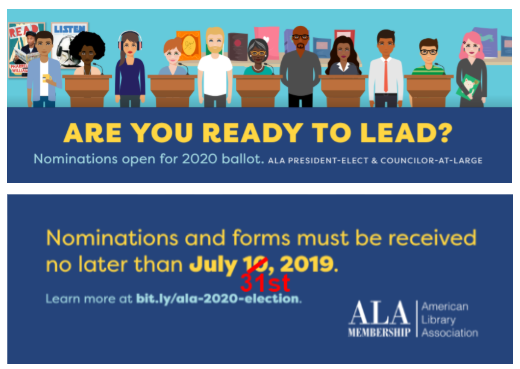 